  Exprimer ses sentiments Satisfaction - Bonheur  Je suis ravi. Je plane. Je kiffe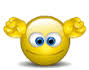       Insatisfaction  Je suis contrarié. 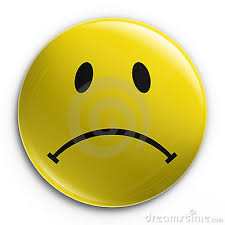        Colère  J'en ai marre. J'en ai ras le bol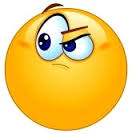      Indifférence  Ça me laisse froid. Ça m'est égal. Je m'en fiche. Je m'en balance                                              ..   Peur -Trac  Je tremble. J'ai les boules. J'ai les jetons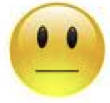 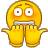 Les expressions idiomatiques  Envie - Plaisir   De grand cœur. De tout cœur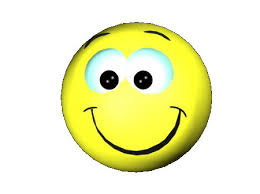   Joie  Être au septième ciel. Être au comble du bonheur       Tristesse  Avoir du vague à l’âme 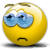         Mélancolie  (État de tristesse vague)   Être d'humeur sombre.         Colère  Être rouge de colère        Peur   Avoir une peur bleueInterjections :Joie  Youhou ! Houaou !     Surprise  Ça alors ! 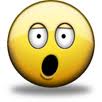   Indifférence  Bof !       Colère  Zut !